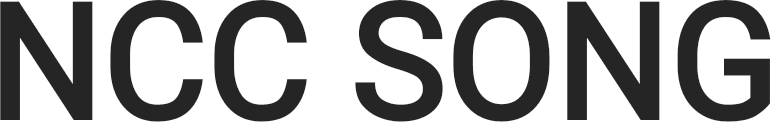 Hum Sab Bharatiya Hain, Hum SabBharatiya Hain Apni Manzil Ek Hai, Ha, Ha, Ha, Ek Hai, Ho, Ho, Ho, Ek Hai.Hum Sab Bharatiya Hain.Kashmir Ki Dharti Rani Hai,Sartaj Himalaya Hai,Saadiyon Se Humne Isko Apne KhoonSe Pala HaiDesh Ki Raksha Ki Khatir Hum ShamshirUtha Lenge,Hum Shamshir Utha Lenge.Bikhre Bikhre Taare Hain Hum Lekin Jhilmil Ek Hai,Ha, Ha, Ha, Ek HaiHum Sab Bharatiya Hai.Mandir Gurudwaare Bhi Hain YahanAur Masjid Bhi Hai Yahan Girija Ka Hai Ghariyaal Kahin Mullah ki Kahin Hai AjaanEk Hee Apna Ram Hain, Ek hi Allah TaalaHai,Ek Hee Allah Taala Hain, Raang BirangeDeepak Hain Hum,lekin Jagmag Ek Hai, Ha Ha Ha Ek Hai,Ho Ho Ho Ek Hai.Hum Sab Bharatiya Hain, Hum SabBharatiya Hain.